Diagnóstico (situações a melhorar)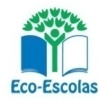 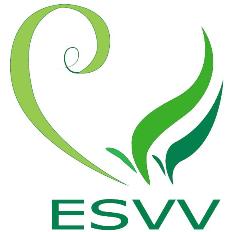 Objetivo(s)Meta(s)Ações e Atividades Previstas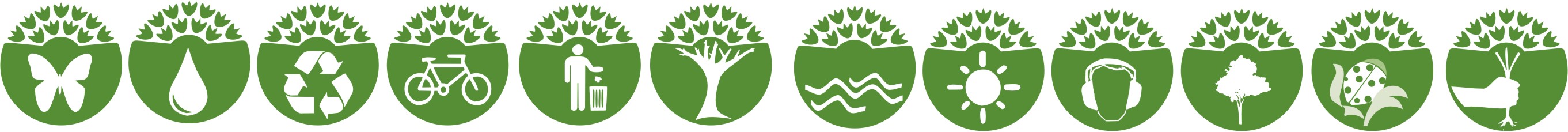 ConcretizaçãoConcretizaçãoConcretizaçãoAvaliação- instrumentos e Indicadores (de monitorização e avaliação de ações)Diagnóstico (situações a melhorar)Objetivo(s)Meta(s)Ações e Atividades PrevistasRecursosIntervenientesCalendarizaçãoAvaliação- instrumentos e Indicadores (de monitorização e avaliação de ações) Existem ainda muitos resíduos por separar corretamente na escola.Muito papel  ainda não é recicladoAinda há muita produção de resíduos devido ao consumismo Sensibilizar a comunidade escolar para a separação correta dos resíduos.Sensibilizar, através de forma solidária, para a reciclagem de papel e cartão Sensibilizar para a proteção ambientalEntre 90 a 100%  de ecopontos com separação correta Palestra para alunos a ser feita por um elemento da BRAVAL.Auditório, computador com ligação à internet. Alunos do Curso Profissional Técnico de Gestão do Ambiente.  2ºPeríodo Avaliação através do inquérito de avaliação fornecido aos alunos Existem ainda muitos resíduos por separar corretamente na escola.Muito papel  ainda não é recicladoAinda há muita produção de resíduos devido ao consumismo Sensibilizar a comunidade escolar para a separação correta dos resíduos.Sensibilizar, através de forma solidária, para a reciclagem de papel e cartão Sensibilizar para a proteção ambientalEntre 90 a 100%  de ecopontos com separação corretaPalestra para funcionários não docentes realizada por alunos do Curso Profissional de Técnico de Gestão do Ambiente Auditório, computador com ligação à internet.  Alunos do Curso Profissional Técnico de Gestão do Ambiente.  2º período Avaliação através do inquérito de avaliação fornecido aos funcionários não docentes Existem ainda muitos resíduos por separar corretamente na escola.Muito papel  ainda não é recicladoAinda há muita produção de resíduos devido ao consumismo Sensibilizar a comunidade escolar para a separação correta dos resíduos.Sensibilizar, através de forma solidária, para a reciclagem de papel e cartão Sensibilizar para a proteção ambientalEntre 90 a 100%  de ecopontos com separação correta Monitorização mensal dos sacos ecoponto das salas e dos ecopontos da escola com separação correta Fotocópias de grelhas de registoComputador Alunos do Curso Profissional Técnico de Gestão do Ambiente.  Ao longo do ano letivoGrelhas de observação mensal dos sacos ecoponto das salas e dos ecopontos da escolaNúmero de sacos ecoponto  e ecopontos com a separação correta.  Existem ainda muitos resíduos por separar corretamente na escola.Muito papel  ainda não é recicladoAinda há muita produção de resíduos devido ao consumismo Sensibilizar a comunidade escolar para a separação correta dos resíduos.Sensibilizar, através de forma solidária, para a reciclagem de papel e cartão Sensibilizar para a proteção ambientalEntre 90 a 100%  de ecopontos com separação correta Recolha de livros, revistas para entregar no Banco Alimentar Contra a Fome de Braga que depois reverte em alimentos.Apresentação de peça de teatro para alunos do 1º ciclo: “A missão de Alice”Participação no projeto “Green CorK escolas.Eco-desfileRecolha de radiografias para entrega à AMI Espaço, na escola, para armazenamento provisório do material recolhidoAuditório da escola Vestuário alusivoRolhinhasResíduos vários para elaboração de vestuário e acessóriosRadiografias e respetivo recipiente de recolha Professoras Gracinda Castanheira e Marilena Seixas e alunos das professorasAlunos do CTGA e professoras das disciplinas técnicas11º MAlunos dos de todos os anos do curso profissional psicossocial e docente Adelaide CorreiaDocente António Vieira Ao longo do anoData a especificarAo longo do anoAo longo do anoNº de kg de material recolhidoAvaliação da atividade através da grelha do GAREAvaliação através de questionárioNº de alunos do 1º ciclo que aderiramQuantidade de rolhas recolhidasInquérito a efetuar (com o grau de satisfação do público presente)Nº de público que assiste ao desfileQuantidade de modelos produzidos.Nº de radiografias recolhidasDiagnóstico (situações a melhorar)Objetivo(s)Meta(s)Ações e Atividades PrevistasConcretizaçãoConcretizaçãoConcretizaçãoAvaliação- instrumentos e Indicadores (de monitorização e avaliação de ações)Diagnóstico (situações a melhorar)Objetivo(s)Meta(s)Ações e Atividades PrevistasRecursosIntervenientesCalendarizaçãoAvaliação- instrumentos e Indicadores (de monitorização e avaliação de ações) Falta de identificação de todas as espécies de seres vivos existentes no recinto da escola.Falta de conhecimento de espécies vegetais autóctones Identificar as espécies de seres vivos existentes no recinto da escola.Conhecer espécies vegetais autóctones da região do MinhoPreservar património vegetal autóctone do Minho Entre 25 e 50% espécies identificadasEntre 50 e 70% de espécies vegetais identificadasParticipação no projecto  BioDiversity4All.  Computador com ligação à internet.Máquina fotográfica Alunos do Curso Técnico de Gestão do Ambiente; docentes das componentes técnicas e professora de Projetos em AmbienteAo longo do ano letivo Inventário digitalNúmero de seres vivos identificados e classificados cientificamente e inseridos na plataforma do projeto Biodiversity 4 All Falta de identificação de todas as espécies de seres vivos existentes no recinto da escola.Falta de conhecimento de espécies vegetais autóctones Identificar as espécies de seres vivos existentes no recinto da escola.Conhecer espécies vegetais autóctones da região do MinhoPreservar património vegetal autóctone do Minho Entre 25 e 50% espécies identificadasEntre 50 e 70% de espécies vegetais identificadas Continuação do herbário digital das plantas da escola iniciado no ano letivo passado  Computador com ligação à internet Máquina fotográfica Alunos do Curso Técnico de Gestão do Ambiente; docentes das componentes técnicas e professora de Projetos em Ambiente Ao longo do ano letivo Herbário digital das plantas da escolaNúmero de plantas identificados e classificadas  cientificamente Falta de identificação de todas as espécies de seres vivos existentes no recinto da escola.Falta de conhecimento de espécies vegetais autóctones Identificar as espécies de seres vivos existentes no recinto da escola.Conhecer espécies vegetais autóctones da região do MinhoPreservar património vegetal autóctone do Minho Entre 25 e 50% espécies identificadasEntre 50 e 70% de espécies vegetais identificadasElaboração de Arca de Noé Verde (conservação de sementes devidamente acondicionadas e identificadas) após  recolha de sementes de plantas autóctones da região minhota.Palestra sobre o Dia da Floresta Autóctone” Frascos de vidroEtiquetasSementesFrigoríficoAuditório, computador Alunos do Curso Técnico de Gestão do Ambiente; docentes das componentes técnicas e professora de Projetos em AmbienteDinamizadores-alunos do 11ºMPublico alvo:10ºF, 10ºH, 8ºA Palestrante: Engº António Vivas Ao longo do ano letivo 20 de nov Grelha de registo do material recolhidoNº de espécies vegetais autóctones recolhidas na região minhotaFicha com questionário sobre plantas autóctones.Inquérito de satisfação do público-alvoDiagnóstico (situações a melhorar)Objetivo(s)Meta(s)Ações e Atividades PrevistasConcretizaçãoConcretizaçãoConcretizaçãoAvaliação- instrumentos e Indicadores (de monitorização e avaliação de ações)Diagnóstico (situações a melhorar)Objetivo(s)Meta(s)Ações e Atividades PrevistasRecursosIntervenientesCalendarizaçãoAvaliação- instrumentos e Indicadores (de monitorização e avaliação de ações)Ainda existe muito consumo de energia na escolaAinda há falta de hábitos de poupança de energia detetada através da auditoria ambiental(televisões em standby, carregadores de telemóvel na tomada,…) Reduzir o consumo energético da escola Entre 3 a 5% Monitorização mensal  do consumo energético da escola e dos gastos económicos Faturas da energia consumida e dos gastos económicosAlunos do Curso Técnico de Gestão do Ambiente e a professora de Projetos em Ambiente Ao longo do ano letivo Faturas do consumo energético da escolaKWh consumido mensalmenteEuros gastos mensalmente com energiaAinda existe muito consumo de energia na escolaAinda há falta de hábitos de poupança de energia detetada através da auditoria ambiental(televisões em standby, carregadores de telemóvel na tomada,…) Reduzir o consumo energético da escola Entre 3 a 5%Comemoração do Dia Nacional da Energia com palestra por palestrante a indicar Computador Palestrante a indicar 29 de maio Avaliação efetuada através de inquérito realizado no GARE e no fim da palestraAinda existe muito consumo de energia na escolaAinda há falta de hábitos de poupança de energia detetada através da auditoria ambiental(televisões em standby, carregadores de telemóvel na tomada,…) Reduzir o consumo energético da escola Entre 3 a 5% Alunos vão passar alguns vídeos sobre poupança de energia, no hall da escola Televisão Alunos do Curso Técnico de Gestão do Ambiente;  Ao longo do ano Grelha de registo dos momentos de sensibilizaçãoDados obtidos na última auditoria ambiental da escola relativos a este temaDiagnóstico (situações a melhorar)Objetivo(s)Meta(s)Ações e Atividades PrevistasConcretizaçãoConcretizaçãoConcretizaçãoAvaliação- instrumentos e Indicadores (de monitorização e avaliação de ações)Diagnóstico (situações a melhorar)Objetivo(s)Meta(s)Ações e Atividades PrevistasRecursosIntervenientesCalendarizaçãoAvaliação- instrumentos e Indicadores (de monitorização e avaliação de ações)Falta maior exploração da horta biológica, social e pedagógica da escolaFalta de conhecimento das plantas aromáticas e medicinais Falta de sensibilização para a agricultura biológica e o consumo de produtos de origem biológicaRentabilizar a ocupação da horta biológica, social e pedagógica da escolaConhecer as plantas aromáticas e medicinaisSensibilizar para a prática de agricultura biológica  e o consumo de produtos dessa origemEntre 50 e 70% Campanha de sensibilização para a ocupação do restante espaço da horta biológica, social e pedagógica da ESVV, através dos jornais parceiros da escola Computador Alunos do Curso Profissional de Técnico de Gestão do Ambiente Ao longo do ano Avaliação através de questionárioNº de utentes da horta da ESVVEspaço da horta ocupadoFalta maior exploração da horta biológica, social e pedagógica da escolaFalta de conhecimento das plantas aromáticas e medicinais Falta de sensibilização para a agricultura biológica e o consumo de produtos de origem biológicaRentabilizar a ocupação da horta biológica, social e pedagógica da escolaConhecer as plantas aromáticas e medicinaisSensibilizar para a prática de agricultura biológica  e o consumo de produtos dessa origemEntre 50 e 70% Dar continuidade ao site sobre agricultura biológica da escola, inserindo tipos de plantas aromáticas e medicinais e suas potencialidades para a saúdeInserção de receitas que utilizem as plantas aromáticas  Computador com ligação à internet Alunos do Curso Profissional de Técnico de Gestão do Ambiente Ao longo do ano Nº de plantas aromáticas e medicinais inseridas no siteNº de visitas e comentáriosFalta maior exploração da horta biológica, social e pedagógica da escolaFalta de conhecimento das plantas aromáticas e medicinais Falta de sensibilização para a agricultura biológica e o consumo de produtos de origem biológicaRentabilizar a ocupação da horta biológica, social e pedagógica da escolaConhecer as plantas aromáticas e medicinaisSensibilizar para a prática de agricultura biológica  e o consumo de produtos dessa origemEntre 50 e 70%Exposição sobre agricultura biológica  CartazesMarcadoresComputador Alunos  da professora Fernanda Barbosa Semana Nacional da Agricultura Biológica Avaliação através de questionárioFalta maior exploração da horta biológica, social e pedagógica da escolaFalta de conhecimento das plantas aromáticas e medicinais Falta de sensibilização para a agricultura biológica e o consumo de produtos de origem biológicaRentabilizar a ocupação da horta biológica, social e pedagógica da escolaConhecer as plantas aromáticas e medicinaisSensibilizar para a prática de agricultura biológica  e o consumo de produtos dessa origemEntre 50 e 70% Manutenção da espiral de permacultura Alfaias agricolas Alunos  da professora Fernanda Barbosa Ao longo do ano Grelha de observação diretaFalta maior exploração da horta biológica, social e pedagógica da escolaFalta de conhecimento das plantas aromáticas e medicinais Falta de sensibilização para a agricultura biológica e o consumo de produtos de origem biológicaRentabilizar a ocupação da horta biológica, social e pedagógica da escolaConhecer as plantas aromáticas e medicinaisSensibilizar para a prática de agricultura biológica  e o consumo de produtos dessa origemEntre 50 e 70% Exposição de cartazes sobre alimentação equilibrada para o ambiente e para a saúde  Cartazes Alunos  da professora Marilena Seixas Dia Mundial da Alimentação- 16 de outubro  Avaliação através de questionárioDiagnóstico (situações a melhorar)Objetivo(s)Meta(s)Ações e Atividades PrevistasConcretizaçãoConcretizaçãoConcretizaçãoAvaliação- instrumentos e Indicadores (de monitorização e avaliação de ações)Diagnóstico (situações a melhorar)Objetivo(s)Meta(s)Ações e Atividades PrevistasRecursosIntervenientesCalendarizaçãoAvaliação- instrumentos e Indicadores (de monitorização e avaliação de ações)Há ainda muitos gastos e muito consumo de água na escolaFalta de sensibilização para a preservação dos recursos hídricos Reduzir o consumo de água e os gastos económicosAnalisar o estado de funcionamento das torneira e autoclismos da escolaConhecer uma ETAR eos tratamentos das águas residuaisConhecer um laboratório de análise de águas Entre 3 a 5% Monitorização  mensal do consumo de água e dos gastos económicos Faturascomputador Alunos do Curso Profissional de Técnico de Gestão do Ambiente Ao longo do ano FaturasGrelhas de registo dos dadosM3 de água consumidos mensalmenteEuros gastos mensalmenteHá ainda muitos gastos e muito consumo de água na escolaFalta de sensibilização para a preservação dos recursos hídricos Reduzir o consumo de água e os gastos económicosAnalisar o estado de funcionamento das torneira e autoclismos da escolaConhecer uma ETAR eos tratamentos das águas residuaisConhecer um laboratório de análise de águas Entre 3 a 5% Monitorização mensal do estado de funcionamento das torneiras e dos autoclismos da escola Fotocópias de grelhas de registo Alunos do Curso Profissional de Técnico de Gestão do Ambiente Ao logo do ano Grelhas de registoNº de torneiras e de autoclismos com mau funcionamentoHá ainda muitos gastos e muito consumo de água na escolaFalta de sensibilização para a preservação dos recursos hídricos Reduzir o consumo de água e os gastos económicosAnalisar o estado de funcionamento das torneira e autoclismos da escolaConhecer uma ETAR eos tratamentos das águas residuaisConhecer um laboratório de análise de águas Entre 3 a 5% Visita de estudo à ETAR do Cavado e do Homem em Cabanelas Autocarro Alunos do Curso Profissional de Técnico de Gestão do Ambiente e professores das disciplinas técnicas 28 de novembro Avaliação através de questionário e através da GAREHá ainda muitos gastos e muito consumo de água na escolaFalta de sensibilização para a preservação dos recursos hídricos Reduzir o consumo de água e os gastos económicosAnalisar o estado de funcionamento das torneira e autoclismos da escolaConhecer uma ETAR eos tratamentos das águas residuaisConhecer um laboratório de análise de águas Entre 3 a 5% Visita de estudo ao laboratório SUMA no Porto. Autocarro Alunos do Curso Profissional de Técnico de Gestão do Ambiente 2º período Avaliação através de questionário e através da GAREHá ainda muitos gastos e muito consumo de água na escolaFalta de sensibilização para a preservação dos recursos hídricos Reduzir o consumo de água e os gastos económicosAnalisar o estado de funcionamento das torneira e autoclismos da escolaConhecer uma ETAR eos tratamentos das águas residuaisConhecer um laboratório de análise de águas Entre 3 a 5% Projeto “Rios” GrelhasAlunos do 11ºM 3ºperíodo Avaliação através de questionário aos alunosGrelhas de registo